1. Общие сведения об объекте1.1. Наименование (вид) объекта:  дошкольное учреждение1.2. Адрес объекта : 155251, Ивановская область, г.Родники, ул.Трудовая, д.31.3. Сведения о размещении объекта:- отдельно стоящее здание  2 этажа , общая площадь1225,9 кв.м- наличие прилегающего земельного участка ; да, площадь  5140,0  кв.м1.4.  Год постройки здания 1992.1.5. Дата предстоящих плановых ремонтных работ: текущего 2017,2021,2022, капитального _________1.6. Название организации (учреждения), полное юридическое наименование – согласно Уставу-  Муниципальное казенное дошкольное образовательное учреждение детский сад №4 «Золотой петушок», краткое наименование - МКДОУ детский сад №4 «Золотой петушок»1.7. Юридический адрес организации (учреждения): 155251, Ивановская область, г. Родники, ул.Трудовая, д.3.1.8. Основание для пользования объектом: оперативное управление1.9. Форма собственности: государственная1.10. Территориальная принадлежность: муниципальная1.11. Вышестоящая организация (наименование) Управление образования Администрации муниципального образования  «Родниковский муниципальный район»1.12. Адрес вышестоящей организации, другие координаты:  Ивановская область, г. Родники, ул.Советская, д.15, тел.(49336) 2-54-71, факс 2-06-362. Характеристика деятельности организации на объекте 2.1 Сфера деятельности: образование2.2 Виды оказываемых услуг: дошкольное образование2.3 Форма оказания услуг: на объекте с двенадцатичасовым пребыванием2.4 Категории обслуживаемого населения по возрасту: дети дошкольного возраста (1,5-8 лет).2.5 Категории обслуживаемых инвалидов: инвалиды, передвигающиеся на коляске, инвалиды с нарушениями опорно-двигательного аппарата; нарушениями зрения, нарушениями слуха, нарушениями умственного развития2.6 Плановая мощность: посещаемость (количество обслуживаемых в день), вместимость, пропускная способность: 116 детей2.7 Участие в исполнении ИПР инвалида, ребенка-инвалида: нет 3. Состояние доступности объекта3.1 Путь следования к объекту пассажирским транспортом Маршрут №3 г. Родники: м-н 60Лет Октября - м-н Гагарина -  ЦДТ- ул.Трудовая, до остановки ул.Трудовая, наличие адаптированного пассажирского транспорта к объекту: нет3.2 Путь к объекту от ближайшей остановки пассажирского транспорта:3.2.1. расстояние до объекта от остановки транспорта _150_ м3.2.2 время движения (пешком) _2_ мин.3.2.3 наличие  выделенного от проезжей части пешеходного пути - да,3.2.4 Перекрестки: нет3.2.5 Информация на пути следования к объекту: нет3.2.6 Перепады высоты на пути: нет Их обустройство для инвалидов на коляске: нет 3.3 Организация доступности объекта для инвалидов – форма обслуживания*3.4 Состояние доступности основных структурно-функциональных зон3.5. Итоговое заключение о состоянии доступности ОСИ: ДЧ-И4. Управленческое решение 4.1. Рекомендации по адаптации основных структурных элементов объекта 4.2. Период проведения работ: до 2030 года,в рамках исполнения:  Постановления администрации Муниципального образования «Родниковский муниципальный район» от 29.12.2015г. №1459 «Об утверждении плана мероприятий (дорожная карта) по повышению значений показателей доступности для инвалидов объектов и услуг в установленных сферах деятельности муниципального образования «Родниковский муниципальный район» на период с 2015-2030годы»; Муниципальной  программы Родниковского муниципального района «Развитие образования Родниковского муниципального района», утвержденная Постановлением администрации муниципального образования «Родниковский муниципальный район» от 04.08.2014г. №1102 (с изменениями)4.3 Ожидаемый результат (по состоянию доступности) после выполнения работ по адаптации _______________________________________________Оценка результата исполнения программы, плана (по состоянию доступности) ___________________________________________________4.4. Для принятия решения требуется, не требуется (нужное подчеркнуть):Согласование комиссии по координации деятельности в сфере формирования доступной среды для жизнедеятельности инвалидов и других маломобильных групп населения при администрации муниципального образования «Родниковский муниципальный район»Имеется заключение уполномоченной организации о состоянии доступности объекта (наименование документа и выдавшей его организации, дата), ________________________________________________________________4.5. Информация размещена (обновлена) на Карте доступности субъекта Российской Федерации дата _______________________________________(наименование сайта, портала)5. Особые отметкиПаспорт сформирован на основании:1. Анкеты (информации об объекте) от «____» _____________ 20_____ г.,2. Акта обследования объекта: № акта ____________ от «____» _____________ 20____ г.3. Решения Комиссии __________________________ от «____» ____________ 20____ г.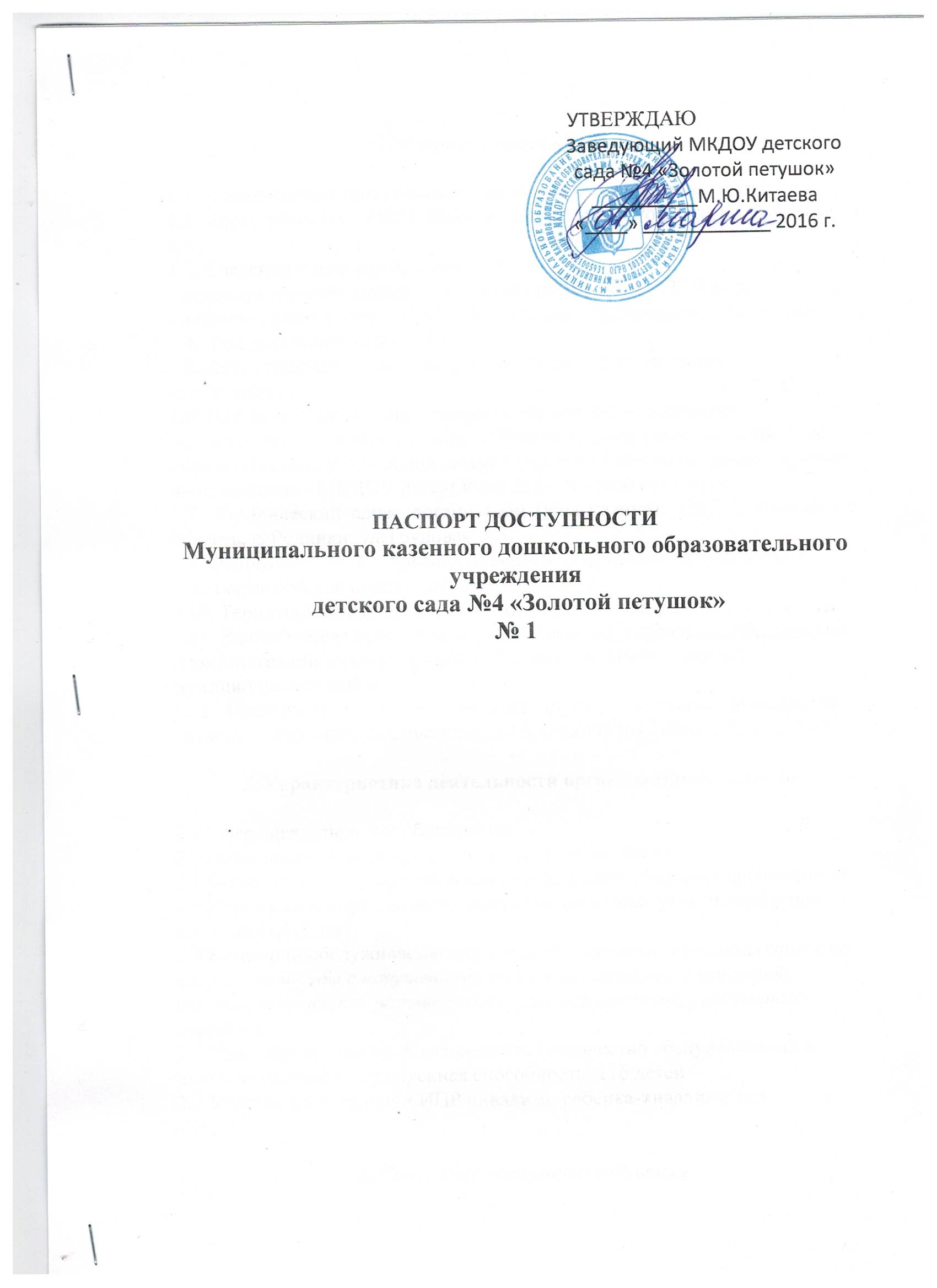 №п/пКатегория инвалидов(вид нарушения)Вариант организации доступности объекта(формы обслуживания)*1.Все категории инвалидов и МГНДУв том числе инвалиды:2передвигающиеся на креслах-коляскахВНД3с нарушениями опорно-двигательного аппаратаДУ4с нарушениями зренияБ5с нарушениями слухаБ6с нарушениями умственного развитияБ№п \пОсновные структурно-функциональные зоныСостояние доступности, в том числе для основных категорий инвалидов**1Территория, прилегающая к зданию (участок)ДЧ-И (У,Г)2Вход (входы) в зданиеДЧ-И (Г, У)3Путь (пути) движения внутри здания (в т.ч. пути эвакуации)ДЧ-И (У,О,Г)4Зона целевого назначения здания (целевого посещения объекта)ДЧ-И (У,К,О,Г)5Санитарно-гигиенические помещенияДЧ-И (Г, У)6Система информации и связи (на всех зонах)ДЧ-И (О,Г, У)7Пути движения к объекту (от остановки транспорта)№№п \пОсновные структурно-функциональные зоны объектаРекомендации по адаптации объекта (вид работы)*1Территория, прилегающая к зданию (участок)-2Вход (входы) в зданиеТР3Путь (пути) движения внутри здания (в т.ч. пути эвакуации)Организация обслуживания на 1 этажеТР4Зона целевого назначения здания (целевого посещения объекта)ТР5Санитарно-гигиенические помещения-6Система информации на объекте (на всех зонах)ТР7Пути движения  к объекту (от остановки транспорта)-8Все зоны и участки